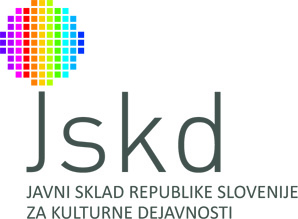 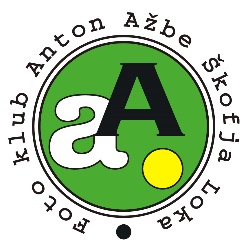 Datum: 14. oktober 2019JSKD OI Škofja Loka in Fotoklub Anton Ažbe Škofja Loka objavljata razpis:OBMOČNA FOTOGRAFSKA RAZSTAVA 2019FOTOGRAFSKI NATEČAJ NA TEMO »KONTRASTI« IN NA PROSTO TEMOŽirija							Koledar	Anja Fabiani, akademska slikarka, Škofja Loka 		Sprejem del:		do torka, 12. 11.Janez Jocif, JSKD Škofja Loka				Žiriranje:		četrtek, 14. 11.Vinko Skale, MFIAP, MF FZS, Celje.				Obvestilo o žiriranju:	petek, 15. 11.							Odprtje razstave:	petek, 29. 11. ob 19h								Razstava bo na ogled do 7. januarja 2020.PRAVILNIK RAZSTAVE1. PRIREDITELJ: Javni Sklad za kulturne dejavnosti, Območna Izpostava Škofja Loka in Foto klub Anton Ažbe Škofja Loka2. NA RAZPIS SE LAHKO PRIJAVIJO s svojimi avtorskimi deli vsi ljubiteljski in poklicni fotografi z bivališčem v občinah Gorenja vas – Poljane, Škofja Loka, Železniki in Žiri, oziroma člani fotografskih društev in skupin iz teh občin. Vsak udeleženec lahko sodeluje s štirimi črno - belimi ali barvnimi fotografijami na vsako TEMO.3. TEMI FOTOGRAFSKEGA NATEČAJA sta: A – KONTRASTI in B – PROSTA TEMA. Priporočeno je, da na natečaj pošljete novejše fotografije, ki so nastale v zadnjih dveh letih.4. ŠTEVILO DEL: Vsak avtor lahko pošlje do 4 barvne ali črno bele fotografije na vsako TEMO.5. FORMAT: Fotografije sprejemamo samo v digitalni obliki. Priporočeno je, da je daljša stranica vsaj 2000 točk. Fotografije lahko pošljete tudi v večji resoluciji. Za razstavo bomo izbrali dela in izdelali fotografije v formatu 20x30 cm. Vse izbrane fotografije bodo vključene v projekcijo ob odprtju razstave. Na zaključni razstavi bo vsak sodelujoči avtor predstavljen vsaj z eno fotografijo.6. DATOTEKE naj bodo vpisane v PRIJAVNICO v ustrezno tabelo glede na TEMO in poimenovane po pravilu: oznaka teme (A oz. B) z zaporedno številko dela v temi (1-4), prva črka imena in priimka in naslov dela (primer imena datoteke prve fotografije v temi Az naslovom »V megli« za Igorja Novaka: A1_IN_V megli.jpg).7. FOTOGRAFIJE SPREJEMAMO preko spletne stranihttp://www.fkaa-klub.si/obmocna2019do 12.11.2019 do 24. ure. Prijavnine ni.8. NAGRADE: Na razstavi bomo podelili nagrade in priznanja po odločitvi žirije. Žirija bo letos podelila tudi priznanje za najboljšega mladega fotografa (starost do 18 let, letnica rojstva 2001 in mlajši).9. Avtor z oddajo del na natečaj soglaša, da organizator uporabi izbrane fotografije za projekcijo na otvoritvi razstave, za razstavni katalog in promocijo prireditve. Z oddajo del in prijavo avtorji sprejemajo razpisne pogoje natečaja.Odprtje razstave in projekcija izbranih in nagrajenih fotografij bov petek, 29. novembra 2019, ob 19. uri, v Galeriji Martinova hiša (Mestni trg 26).INFO.: oi.skofja.loka@jskd.si; info@fkaa-klub.siPRIJAVNICAObmočna fotografska razstava 2019Galerija Martinova hiša, 29. november, ob 18. uriPOSLANA DELA – TEMA »KONTRASTI«POSLANA DELA – PROSTA TEMADatum:						Podpis:						Fotografije sprejemamo preko spletne strani http://www.fkaa-klub.si/obmocna2019 Rok prijave: 12.11.2019 do 24. ure.ImeUradna uporabaPriimekLetnica rojstvaNaslov------------------------------------------------------------------------------------------------------------------------------------Poštna številka in kraj Telefonska številka / GSMFotografsko društvo / klubRazstavljalski naslovElektronski naslovIme datoteke (brez šumnikov)Naslov dela (do 20 znakov s šumniki)A1A2A3A4Ime datoteke (brez šumnikov)Naslov dela (do 20 znakov s šumniki)B1B2B3B4